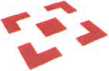 NÁRODNÍPAMÁTKOVÝ GENERÁLNÍ ÚSTAV	ŘEDITELSTVÍNárodní památkový ústav, státní příspěvková organizacese sídlem: Valdštejnské nám. 162/3, Praha 1,118 01IČO: 75032333, DIČ: CZ 75032333zastoupen: Ing. arch. Naděždou Goryczkovou, generální ředitelkou bank, spojení: Česká národní banka, č. účtu: 60039011/0710(dále jen „půjčitel" nebo „NPÚ")statutární město KarvináFryštátská 72/1, 733 24 Karviná-Fryštátstatutární zástupce: Ing. Jan Wolf, primátor města Karvinék podpisu smlouvy oprávněn: Ing. Martina Šrámková, MPA, vedoucí Odboru školství a rozvoje Magistrátu města Karviné, na základě pověření ze dne 4. ledna 2021IČ: 00297534, DIČ: CZ00297534, bank, spojení: 19-1721542349/0800(dále jen „vypůjčitel")jako smluvní strany uzavřely níže uvedeného dne, měsíce a roku tentoDodatek č. 1 ke smlouvě o výpůjčceČlánek I. Úvodní ustanoveníVýše uvedené smluvní strany prohlašují, že dne 31. 3. 2021 uzavřely Smlouvu o výpůjčce movitých věcí (kulturního mobiliáře) mimo NPÚ, v NPÚ pod č.j.: NPÚ-310/23293/2021, dále jen („Smlouva")Na základě výše uvedené Smlouvy přenechává půjčitel vypůjčiteli k dočasnému užívání předměty, jejichž seznam tvoří přílohu č. 1 Smlouvy. Předměty jsou dlouhodobě vystaveny v prohlídkové trase zámku Fryštát.Vzhledem k tomu, že se pro půjčitele stala část z vypůjčených předmětů potřebnou pro pořádání výstavy „Slezské aristokratické knihovny", dohodly se výše uvedené strany na změně Smlouvy.Článek II. Předmět DodatkuSmluvní strany si sjednávají, že v období od 20. 9. 2021 do 7. 1. 2022 budou z vypůjčených předmětů uvedených v příloze č. 1 Smlouvy vyňaty, tj. dočasně vráceny NPÚ, předměty specifikované v příloze č. 1 tohoto Dodatku.Kontaktní sobou ve věci předání a převzetí předmětů na straně NPÚ je: xxx, tel.: xxx, email: xxxKontaktní osobou ve věci předání a převzetí předmětů na straně vypůjčitele je: xxx, tel.: xxx, email: xxxPři předání předmětů a jejich navrácení bude sepsán předávací protokol.Převoz věcí obstará NPÚ.1/4Článek III.Závěrečná ustanoveníOstatní ujednání Smlouvy se nemění a zůstávají v platnosti.Tento Dodatek ke Smlouvě byl sepsán ve dvou vyhotoveních. Každá ze smluvních stran obdrží po jednom totožném vyhotovení.Tento Dodatek podléhá povinnosti uveřejnění dle zákona č. 340/2015 Sb., o zvláštních podmínkách účinnosti některých smluv, uveřejňování těchto smluv a o registru smluv (zákon o registru smluv). Tento Dodatek nabude účinnosti dnem uveřejnění a jeho uveřejnění zajistí NPÚ. Smluvní strany berou na vědomí, že tento Dodatek může být předmětem zveřejnění i dle jiných právních předpisů.Smluvní strany se zavazují spolupůsobit jako osoba povinná v souladu se zákonem č. 320/2001 Sb., o finanční kontrole ve veřejné správě a o změně některých zákonů (zákon o finanční kontrole), ve znění pozdějších předpisů.Smluvní strany prohlašují, že tento Dodatek uzavřely podle své pravé a svobodné vůle prosté omylů, nikoliv v tísni a že vzájemné plnění dle tohoto Dodatku není v hrubém nepoměru. Tento Dodatek je pro obě smluvní strany určitý a srozumitelný.Informace k ochraně osobních údajů jsou ze strany NPÚ uveřejněny na webových stránkách www.npu.cz v sekci „Ochrana osobních údajů".Nedílnou součást této smlouvy tvoří: Příloha č. 1 - specifikace předmětů, které budou dle ujednání tohoto Dodatku vyjmuty z expozice a poskytnuty na chystanou výstavu NPÚ.V Praze dne						V Karviné dne……………………………………………….			……………………………………………….Ing. arch. Naděžda Goryczková			Ing. Martina Šrámkovápůjčitel 						vypůjčitelPříloha č. 1 - specifikace předmětůseznam tisků pro NAKI výstavu Slezské aristokratické knihovny, Hradec nad Moravicí, které budou předány v září 2021 - ze zámku Fryštát v Karviné, Masarykovo náměstí 1 (objekt zámku), 733 24 Karviná-Fryštát1.Solca 63Schmuck, Martin (-1640)Wohlangerichtetes AERARIVM CHYMICVM Oder Reichlich vermehrte Chymische Schatzkammer. Bey Salomon Reyhern, Buchh. In Gotha, Mühlhausen, druckts J.C. Brückner, 1686.2.Solca 294Böhme, Jakob (1575-1624)Kurtze und deutliche Beschreibung des Steins der Weisen, Nach Seiner Materia, aus welcher er gemachet, nach seinen Zeichen und Farbe, welche im Werck erscheinen, nach seiner Kraft und Würckung, und wie lange Zeit darzu erfordert wird, und was insgemein bey dem Werck in acht zu nehmen, Derne noch beygefugt eine Schutz- Schrift seiner Schriften. Amsterdam: [Fleischer], 1747.3.Solca 267Polemann, Joachim (činný 1659)NOVUM LUMEN MEDICUM, in welchem des hochbegabten Philosophi HELMONTII vortreflich- und höchstnöthige Lehre von dem hohen Geheimnis des SULPHURIS PHILOSOPHORUM, aus getreuem wohlmeynendem Gemüthe gegen die Unwissenden und Irrenden, wie auch aus mitleidendem Hertzen gegen die Krancken gründlich erkläret wird. Franckfurt und Leipzig: Bey Johann Friedrich Fleischer, 1747.4.Solca 417Falloppio, Gabriele (1523-1562)Neu eröffnete vortreffliche und rare Geheimnisse der Natur. Franckfurth am Mayn: Verlegt in Christian Genschen Buchhandlung, ANNO MDCCXV.5.Solca 304Hermogenes, Tarsensis, 160-225Des aufrichtigen HERMOGENIS Spagyrisches und Philosophisches Brünnlein. Halle und Leipzig: In denen Krugischen Buchhandlungen, 1741.6.Solca 409MUSAEUM HERMETICUM REFORMÁTŮM ET AMPLIFICATVM. FRANCOFURTI: Apud Hermannům á Sande, MDCLXXVIII.7.Solca 341Llull, Ramon (asi 1232-1315)OPERA EA QVAE AD ADINVENTAM AB IPSO ARTEM VNIVERSALEM, SCIENTIARVM ARTIVMQVE OMNIVM breui compendio, firmaqfue] memoria appraehendendarum, locupletissimaqfue] vel oratione ex tempore pertractandarum, pertinent. ARGENTORATI: Sumptibus LAZAŘI ZETZNERI Bibliopolae, M.DC.VIIII.8.Solca 367/11THEATRUM CHEMICUM, PRAECIPUOS SELECTORUM AUCTORUM TRACTATUS DE CHEMIAE ET LAPIDIS PHILOSOPHICI antiquitate, veritate, jure, praestantia, & operationibus continens ... VOLUMEN QVARTUM. ARGENTORATI: Sumptibus HEREDUM EBERH. ZETZNERI, M.DC.LIX.9.Solca 261THESAURINELLA OLYMPICA AUREA TRIPARTITA, Das ist: Ein himmlisch güldenes Schatzkammerlein, Von vielen außerlesenen Kleinodien zugerüstet. Franckfurt am Mayn: In Verlegung Georgii Wolffii Buchhändl. in Hamburg in S. Joh. Kirchen, Gedruckt durch Johann Görlin, MDCLXXXII.10.Solca 748Agricola, Johann, 1589-1643Ander Theil Joannis Agricolae P. & M. D. Commentariorum, Notarum, Observationum & Animadversionum in JOHANNIS POPPII Chymische Medicin. Leipzig: In Verlegung Thomae Schürers S. Erben, vnd Matthiae Götzen, Gedruckt bey Gregorio Ritzschen, im Jahr 1639.